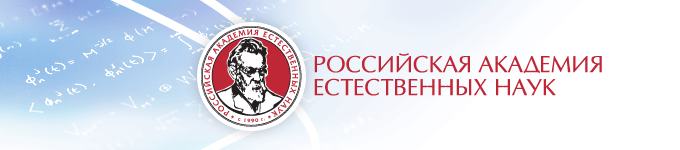 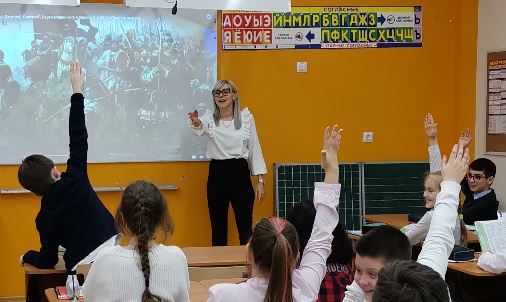 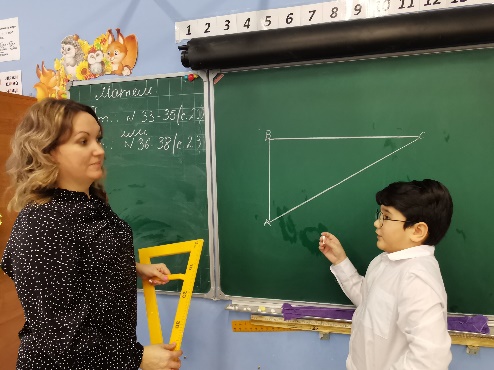 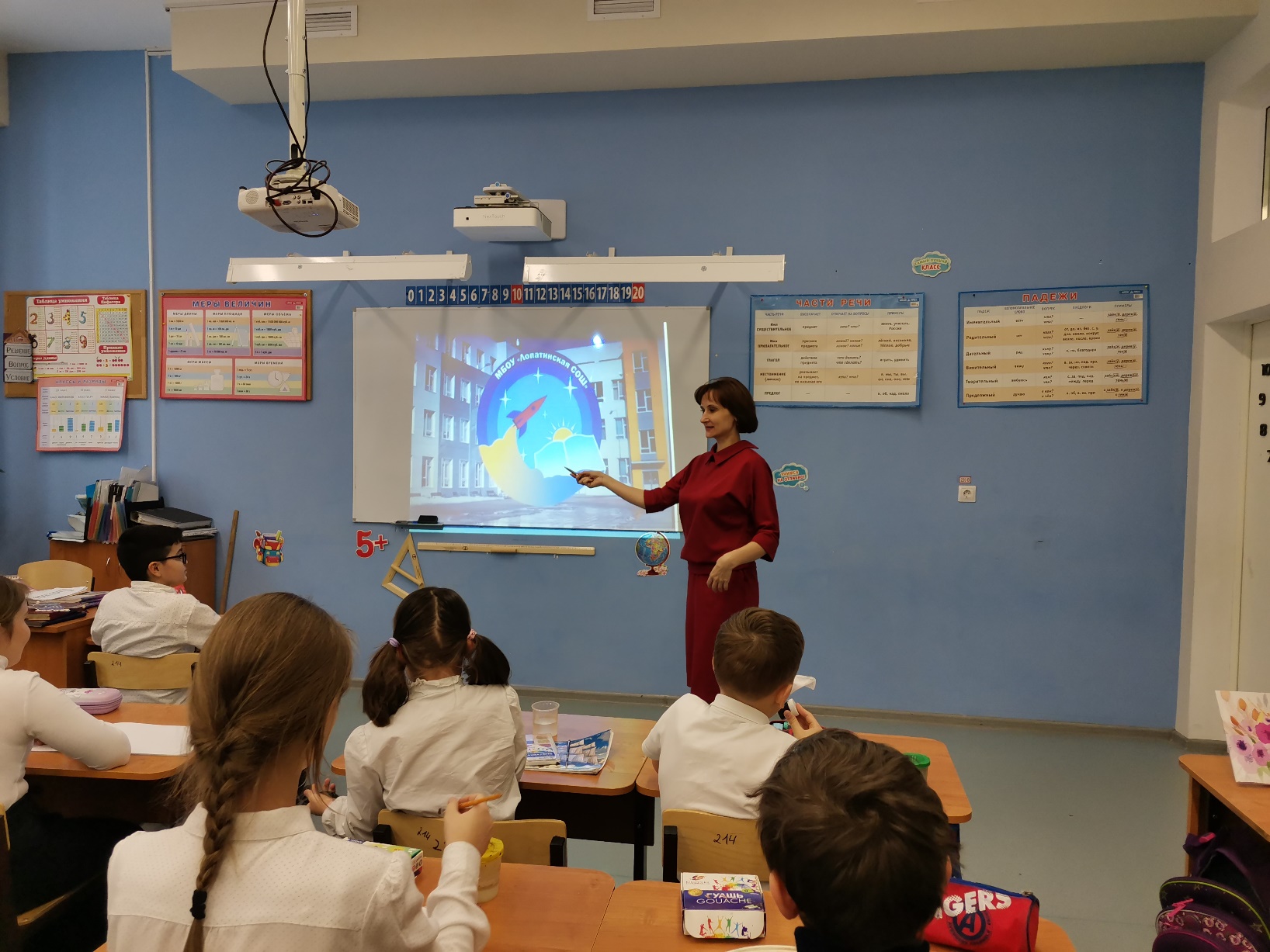 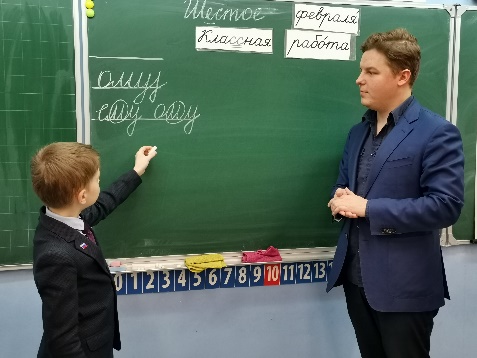 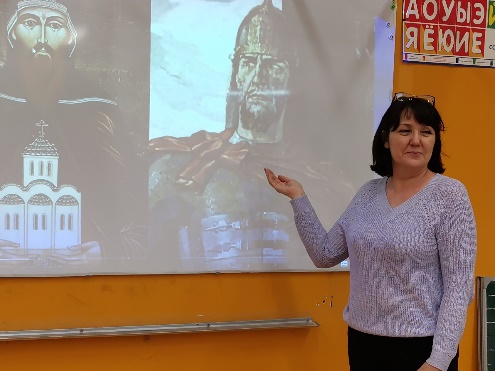 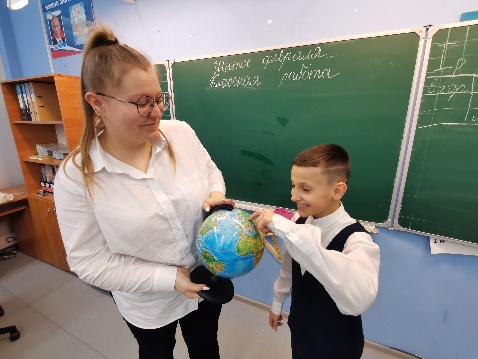 Всероссийский фестиваль научно-исследовательских и творческих работ детей и молодёжи«НООСФЕРИАНА – 2023»2023 годПОЛОЖЕНИЕо проведении Всероссийского фестиваля научно-исследовательских и творческих работ детей и молодёжи «Ноосфериана – 2023»Российской академией естественных наук (РАЕН) при поддержке Русского космического общества, Благотворительного фонда «Сохраним жизнь воде», цифровой платформы NBICS-net, фирмы «Фиолет», Центра ноосферного здоровья, Ассоциация российских школьных библиотек, Института семейной педагогики проводит фестиваль учебно-исследовательских и творческих работ детей и молодёжи в связи со 160-летним юбилеем со дня рождения русского учёного В.И. Вернадского.В.И. Вернадский (1863 – 1945гг.) – великий русский учёный, геолог, геохимик, кристаллограф, мыслитель, историк и организатор науки и образования. Он создал целостную теорию   биосферы. Это теория о великой созидательной силе живого вещества и о его переходе в ноосферу - сферу человеческого разума. В этом учении объединились природа и люди, населяющие Землю, их взаимосвязи. Основные положения учения В. И. Вернадского легли в основу международной концепции устойчивого развития. В.И. Вернадский занимает особое место в русской и мировой культуре как создатель научно-философского обобщения - учения о ноосфере.    	Миссия фестиваля: развитие интеллектуального и научно-технического творчества детей и молодёжи, приобщение их к учебно-исследовательской и проектной деятельности, привлечение общественного внимания к развитию интеллектуально-творческого потенциала детей и молодежи.1. Общие положения1.1. Фестиваль «Ноосфериана - 2023» (далее – Фестиваль) проводится как Всероссийский фестиваль учебно-исследовательских, проектных и творческих работ для дошкольников, школьников образовательных учреждений.1.2. Фестиваль проводится под лозунгом: «Наука и творчество за мир и счастливое развитие детей!»1.3. В рамках фестиваля проводятся следующие конкурсы:– конкурс учебно-исследовательских работ детей и молодёжи;– конкурс творческих работ детей и молодёжи;2. Цели и задачи2.1. Цель фестиваля: активизация интереса к научно-исследовательской деятельности через ноосферное творчество, знания, содействие в формировании высокой нравственной культуры средствами учебно-исследовательской творческой деятельности. 2.2. Задачи фестиваля:выявление и поддержка способных и одарённых детей в области учебно-исследовательской, проектной и творческой деятельности;демонстрация и пропаганда лучших достижений детей и молодёжи;содействие формированию интереса участников конкурса к ноосферному творчеству для повышения мотивации к учебно-исследовательской, проектной и творческой деятельности;приобретению нового качества знаний, гармонизирующих сознание и воспитывающих созидательную направленность личности;повышение культуры познавательной деятельности, обмена знаниями и получения опыта сотрудничества в учебно-исследовательской, проектной и творческой деятельность.3. Этапы и сроки проведения.3.1. Фестиваль проводится в 3 этапа.1 этап – на базе образовательных организаций с 15 марта 2023 г. по 18 мая 2023 г.;2 этап – отправка работ в оргкомитет с 19 мая 2023 г. по 30 августа 2023 г.3 этап – 30 сентября 2023 г. подведение итогов фестиваля.Торжественное награждение финалистов фестиваля и участие в праздновании Всемирного дня науки за мир и развитие 10 ноября 2023 г. в Доме Учёных.4. Условия проведения.4.1. Участниками фестиваля являются:– дошкольники (5-7 лет);– школьники (6-18 лет);– творческие коллективы детей и молодёжи;        – семья (совместная работа детей и других членов семьи).4.2. Для участия в фестивале в срок с 15 марта  по 18 мая 2023 г. включительно в оргкомитет фестиваля по адресу noosferina2023@yandex.ru  необходимо прислать:заявку (приложение 1);согласие на обработку персональных данных (приложение 2).4.3. Работы, занявшие призовые места и списки победителей публикуются на сайтах Русского космического общества, Института семейной педагогики, Центр ноосферного здоровья, БФ «Сохраним жизнь воде», РШБА.https://www.sochranimjiznvode.org/rekvizity , https://cosmatica.org/projects/209/content/news4.4. Всем участникам фестиваля направляются сертификаты на электронные адреса за подписью членов жюри.4.5. Победители получают ценные призы и подарки.4.6. На конкурс Фестиваля принимаются не более 2-х работ одного автора, из которых одна – от автора, и одна   в составе коллектива.   4.7.  Номинации Фестиваля:– конкурс учебно - исследовательских и проектных работ «Я - исследователь. Первые шаги в науку». – конкурс тематических интерактивных папок (лэпбуков) «Мы открываем мир!»– конкурс декоративно-прикладного творчества и изобразительного искусства: «Экология глазами детей», “Мы верим в космос!”,  “Я учёным быть хочу!”.– конкурс видеороликов об учёных “Мир учёного”, “Аист на крыше - мир на Земле!” – конкурс театральных постановок.5. Основные требования к конкурсным работам5.1. Требования к учебно - исследовательским и проектным работам.«Я - исследователь. Первые шаги в науку». Объем работы составляет не более 20 страниц печатного текста, выполненного шрифтом Times New Roman, размером 14, полуторный интервал, объем приложений не более 10 страниц. Требования к полям: левое – 30 мм, верхнее – 20 мм, правое – 15 мм, нижнее – 20 мм;Работы, содержащие более 40% заимствований, не рассматриваются.Структура работы:Введение включает актуальность темы работы (почему важно исследовать эту тему, чем она значима сейчас; желательны ссылки на авторитетные работы, на мнение экспертов); постановка и формулировка проблемы (в чем выражается какое-либо противоречие, обозначается отсутствие каких-либо знаний и одновременно потребность в них); разработанность исследуемой проблемы: известные знания, положенные в основу данной работы (содержит ссылки на аналогичные работы, то есть обзор литературы по данному вопросу); цель (то, что предполагается получить по окончании работы). Цель должна быть одна. Основные задачи отражают последовательность достижения цели; под задачами понимается то, что необходимо сделать, чтобы достичь намеченной цели (сопоставить, измерить, сравнить, оценить и т.д.); методы и методики (те способы деятельности, которыми вы пользовались, чтобы разрешить поставленные задачи). Основная часть раскрывает основное содержание, она разделена на отдельные разделы или главы в соответствии с логикой работы. Главы (разделы) отражают этапы работы. Следует помнить, что деление на главы возможно лишь при условии наличия в каждой главе двух и более параграфов. В конце каждой структурной части основного текста (т.е. раздела/главы/параграфа) автором работы должен быть сформулирован вывод. Специально в тексте вывод ничем не оформляется, кроме расположения – он находится в последнем абзаце текста. Изложение материала в основной части работы должно быть последовательным и логичным. Все разделы должны быть связаны между собой. Следует обращать особое внимание на логические переходы от одного раздела к другому, от подраздела к подразделу, от пункта к пункту и т.д.3. Заключение исследовательской работы включает следующее: результаты (подробное описание всех полученных результатов, которые соответствуют поставленным выше задачам; по каждой задаче должны быть получены один или несколько результатов); выводы, которые содержат краткие формулировки основных полученных результатов (соответствуют количеству задач), содержат описание возможности продолжения исследования; возможная область применения (если есть): приводятся интересные следствия результатов работы, указываются области их применения.4. Список литературы содержит только те источники, на которые есть ссылки в тексте работы. При заимствовании материала для работы из различного рода печатных или интернет-источников необходимо приводить ссылки на данные источники с внесением их в список использованной литературы. В заглавии использованной литературы (библиографический список) используют слово «список», а не другое («Список ... литературы», «Библиографический список»). Не допускается использовать слово «Библиография» (п. 5.10.1 ГОСТ 7.5-98 «Журналы, сборники, информационные издания. Издательское оформление публикуемых материалов»). 5.Приложения должны быть пронумерованы в соответствии со ссылками в тексте работы.5.2.   Требования к тематическим интерактивным папкам (лэпбукам).Участники представляют лэпбуки в различных техниках. Все материалы лэпбука соответствуют определенной теме и несут в себе познавательную и развивающую функции. Тема может быть любая: экология, космос, ученые, писатели, праздники, исторические события и т.д. Работа представляется в виде фотографии в любом из форматов *.png, *.jpg или *.bmp с обязательным пояснением (аннотацией). В аннотации указывается тема. Для полноты восприятия фотографии работы могут быть сделаны в трех ракурсах: анфас, сбоку, сверху. Максимальное количество фотографий – 4.5.3. Требования к работам декоративно-прикладного творчества и изобразительного искусства. Декоративно-прикладное творчествоУчастники номинации представляют фотографии изделия художественного прикладного творчества, выполненные в различных техниках (художественная вышивка, ручное ткачество, гобелен, лоскутное шитье, вязание, роспись на ткани, роспись по дереву, резьба или выжигание по дереву, художественная обработка кожи, бисероплетение, валяние из шерсти и т.д.) и рисунки (графика, живопись)Работа представляется в виде фотографии в любом из форматов *.png, *.jpg или *.bmp с обязательным пояснением (аннотацией). В аннотации указывается размер, техника, художественные материалы. Для полноты восприятия фотографии работы могут быть сделаны в трех ракурсах: анфас, сбоку, сверху. Максимальное количество фотографий – 4.Изобразительное искусство Работы выполняются в любом формате, в любой технике (акварель,Гуашь и т.д.). Работа должна быть оформлена в рамке или паспарту.  		Паспарту (изготавливается из целого плоского листа бумаги или картона, ширина полей 5-6 см. Склейка или изготовление паспарту путем сгибания не допускается. Паспарту располагается исключительно сверху рисунка, который прикрепляется к оборотной стороне паспарту с помощью скотча или наклеивания бумажных полос. Размещение рисунка сверху не допускается. Этикетка размером 10 см на 5 см приклеивается на лицевой стороне в правом нижнем углу паспарту и содержит данные по порядку: название работы в кавычках, фамилия, имя участника (без сокращений), городской округ/муниципальный район, организация (краткое название), класс (возраст), фамилия, имя, отчество руководителя (без сокращений). Текст этикетки набирается на компьютере, форматирование – по центру.Предоставляется скан или фотография (в любом из форматов *.png, *.jpg*, *.pdf или *.bmp) работы. Фотография работы должна быть сделана четко сверху при хорошем освещении. Максимальное количество фотографий – 2. На титульном листе (ниже указания номинации) необходимо указать технику выполнения рисунка.5.4.    Требования к видеороликам “Мир учёного”, “Аист на крыше - мир на Земле!”  Требования к видеоролику: Окончательный вариант смонтированного видеоролика сохранять в форматах AVI, MOV, MPEG, МP4.Минимальное разрешение видеоролика – 480x360 для 4.3, 480x272 для 16:9, не ниже 240 px (пикселей). Ориентация – горизонтальная.Продолжительность записи видеоролика не более 5 минут.Участие автора в сюжете/ах видеоролика необязательно.Использование специальных программ и инструментов при съёмке и монтаже видеоролика самостоятельно решается участником Конкурса. При монтаже видеоролика могут использоваться фотографии и архивные материалы. На конкурс не принимаются ролики рекламного характера, оскорбляющие достоинство и чувства других людей, не раскрывающие тему Конкурса.5.5. Требования к театральным постановкам.Направления:Драматический спектакль.Музыкальный спектакль.Литературно-музыкальная композиция.Художественное слово.Требования к конкурсной программе:На конкурсный просмотр каждый коллектив в рамках заявленной номинации представляет 1 (одну) театральную постановку.Постановка должна соответствовать жанру выбранной номинации конкурса.Содержанием конкурсной театральной постановки может стать любая тема и любое литературное произведение, однако приветствуется выбор литературного материала, связанного со значимыми событиями российской и мировой истории, с темами мира, дружбы, счастливого детства и т. п.Концертные программы и новогодние представления на конкурс не принимаются.Продолжительность:– «Драматический спектакль» – 20 - 70 мин.,– «Музыкальный спектакль» – 20 - 70 мин.,– «Литературно-музыкальная композиция» – 5- 40 мин.,– «Художественное слово» – не более 10 мин.6. Критерии оценки конкурсных работ6.1. Конкурсные работы оцениваются по следующим критериям и показателям:Номинация «Учебно - исследовательские и проектные работы»: Номинация «Тематическая интерактивная папка (лэпбук)»:7. Организаторы фестиваля7.1. Организаторами фестиваля являются:–  Российская академия естественных наук, отделение «Ноосферное образование»;–  Секция «Системономия» Русского космического общества;– Ассоциация школьных библиотек России;– Благотворительный фонд содействия охране окружающей среды и водных ресурсов «Сохраним жизнь воде»;– Производственная фирма «Фиолет»;– Институт семейной педагогики;– Центр ноосферного здоровья;– Цифровая платформа NBICS-net.8. Подведение итогов и награждение8.1. Победители и финалисты фестиваля награждаются дипломами, грамотами и получают ценные подарки.8.2. Работы победителей размещаются на страницах изданий «Школьная библиотека», на сайтах Русского космического общества и БФ «Сохраним жизнь воде».8.3. Участники, не занявшие призовые места, получают сертификат участника фестиваля за подписью членов жюри фестиваля, благодарственные письма от Российской академии естественных наук, Русского космического общества.Оргкомитет:Председатель Оргкомитета: – Попова Н.В. – советник РАЕН, член Русского космического общества,8-915-123-35-03. Члены Оргкомитета:– Гвоздюк Т.С. – советник РАЕН, член РКО, руководитель Московского отделения научно-практического центра Арома-Фитопсихологии «Фиолет»; –   Союзова Н.А. – представитель родительской общественности; –   Петрова И.В. – член Русского космического общества; –   Антоненко Н.Ю. – доктор экономических наук, член РНАН;–    Брынин М. В. – председатель Совета Отцов г.Вологда, советник РАЕН;–   Мацкевич Е. М. –  член Совета Фонда «Сохраним жизнь воде».Жюри:Председатель жюри: Мазурина Л.В., президент БФ «Сохраним жизнь воде», член РАЕН, РКО;8-963-990-21-74, mazurinalubov@mail.ruЧлены жюри:–  Жукова Т.Д. – заместитель председателя Лиги образования, кандидат педагогических наук, главный редактор журналов «Читайка», «Школьная библиотека»;–  Ульянова М.В. – академик РАЕН, РНАН, доктор философских наук, доктор психологических наук, профессор психологии;–  Клименкова Т.М. – академик РАЕН, доктор психологических наук;–  Костина Г.М. – директор школы «Московиты»;– Куликова Н.Г. –  академик РАЕН, доктор психологических наук, заместитель главного врача Центра ноосферного здоровья (Москва);– Захаров А.В. –  кандидат медицинских наук, главный врач Центра ноосферного здоровья (Москва).– Брынина М.А. –  помощник депутата Законодательного Собрания Вологодской области.–  Резникова С.В. – художник, г.Москва.Наградной комитет–  Антоненко Н.В. – сопредседатель отделения «Ноосферное образование» РАЕН, член президиума РНАН, доктор психологических наук, доктор филологических наук, профессор педагогики;– Маслова Н.В. – председатель отделения «Ноосферное образование» РАЕН, член президиума РАЕН, доктор психологических наук, кандидат исторических наук;– Самсонова С.А. – кандидат психологических наук, член-корреспондент Ноосферной Академии науки и образования, ректор института семейной педагогики;– Калинина Н.А. – учёный секретарь отделения «Ноосферное образование» РАЕН, советник РАЕН.Информационный центр:–  Зуева Е.Е. – член союза журналистов.Приложение № 1.ЗАЯВКАдля участия во Всероссийском фестивале научно-исследовательских и творческих работ детей и молодёжи «Ноосфериана - 2023»Приложение №2.Согласие на обработку персональных данныхСОГЛАСИЕна обработку персональных данных Я, 	,(ФИО полностью)	 серия _______№___________ выдан (вид документа, удостоверяющего личность)	,
(дата выдачи, наименование органа, выдавшего документ)проживающий (ая) по адресу:	Подтверждаю ознакомление с Положением о Всероссийском фестивале научно-исследовательских и творческих работ детей и молодёжи «Ноосфериана - 2023»(название конкурса)согласно статье 9 Федерального закона «О персональных данных», по своей воле и в своих интересах даю согласие организаторам фестиваля на обработку персональных данных моего ребенкаФИО. возраст____________________________________________________________________________с использованием средств автоматизации, а также без использования таких средств с целью организации и проведения Всероссийского фестиваля научно-исследовательских и творческих работ детей и молодёжи «Ноосфериана - 2023»(название конкурса)В соответствии с данным согласием могут быть предоставлены Оргкомитету фестиваля для обработки следующие принадлежащие ему персональные данные: фамилия, имя, отчество, дата рождения, электронный адрес, контактный телефон. Разрешаю также обработку в указанных выше целях сведений об образовательной организации и классе (группе), иных сведений, содержащихся в конкурсной работе.Настоящее согласие предоставляется на осуществление действий в отношении персональных данных моего ребенка, которые необходимы или желаемы для достижения указанных выше целей, включая: сбор, запись, систематизацию, накопление, хранение, уточнение (обновление, изменение), извлечение, использование, передачу (распространение, предоставление, доступ), обезличивание, блокирование, удаление, уничтожение.Разрешаю использовать в качестве общедоступных персональных данных: фамилию, имя, отчество, возраст, сведения об образовательной организации, результаты участия в фестивале, сведения, содержащиеся в конкурсной работе; разрешаю публикацию указанных общедоступных персональных данных, в том числе посредством информационно-телекоммуникационной сети Интернет в целях, указанных в настоящем согласии.Я оставляю за собой право отозвать свое согласие посредством составления соответствующего письменного документа. В случае изменения моих персональных данных обязуюсь сообщить об этом в десятидневный срок.Настоящее согласие дано мной «___»__________2023 годаПодпись:__________________________/ФИО                   –   соответствие конкурсной работы тематике конкурса –   обоснованность темы исследования и ее актуальностисоответствие структуре исследовательской работыВ.И. Вернадского глубина раскрытия темы исследования, логика изложения материала– использование достоверных научных источников 5 баллов5 баллов5 баллов5 баллов5 балловНоминация «Декоративно-прикладное творчество»: – соответствие конкурсной работы тематике конкурса – полнота описания работы в аннотации– соответствие представленного материала нормам официальной    символики– художественный уровень исполнения работы (качество исполнения работы)– создание художественного образа (оригинальное композиционное  решение, цветовая и смысловая выразительность)5 баллов5 баллов5 баллов5 баллов5 балловНоминация «Изобразительное искусство»:– соответствие конкурсной работы тематике конкурса –  оригинальность идеи– владение техникой изображения, инструментом– композиционная организация рисунка, передача пропорций предметов– создание художественного образа (цветовая и смысловаявыразительность, эмоциональное воздействие)5 баллов5 баллов5 баллов5 баллов5 баллов– соответствие конкурсной работы тематике конкурса– аккуратность, выдержанность  стиля, грамотность– смысловая цельность работы – оригинальность идеи– глубина эмоционального и эстетического воздействия5 баллов5 баллов5 баллов5 баллов5 балловНоминация «Видеоролик»:– соответствие конкурсной работы тематике конкурса – оригинальность идеи– владение техникой изображения, инструментомкомпозиционная – создание художественного образа (цветовая и смысловаявыразительность, эмоциональное воздействие)5 баллов5 баллов5 баллов5 балловНоминация «Театральная постановка»:– соответствие конкурсной работы тематике конкурса–  оригинальность идеи– владение техникой изображения – создание художественного образа (цветовая и смысловаявыразительность, эмоциональное воздействие)5 баллов5 баллов5 баллов5 баллов1Субъект Российской Федерации2Название конкурса в рамках фестиваля (см. п.1.3.)3Юридическое названиеобразовательной организации,согласно Уставу (или ФИО физ.лица)4Почтовый адрес (с индексом) образовательной организации (или ФИО физ.лица)5Контактный телефон 6Адрес электронной почты7Фамилия, имя, отчество, возраст  участика конкурса8.ФИО, должность руководителя работы9.Название конкурсной работы